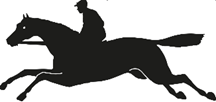 Our Wines by the Glass  Sparkling1. Prosecco Extra Dry 1881, Serena, Veneto, Italy, N.V			     		              322. Yorkshire Heart Sparkling, Nun Monkton, England, N.V					              423. Canterbury Rose Sparkling Rose Brut, Simpson Estate, Kent, England, 2019		              60Champagne5. Champagne Bernard Remy, Brut ‘Carte Blanche’, N.V 				             	              65         6. Champagne Pol Roger, Brut Reserve, N.V 					                   	              907. Champagne Billecarte Salmon Brut Rose, N.V			 			              1208. Champagne Pol Roger, Brut Vintage, 2015		   			                   	              1609. Champagne Pol Roger, Brut Vintage, 2002		      			                   	              20010. Champagne Pol Roger, Cuvee Sir Winston Churchill, 2013				              300Rosé21. ‘Invitation Rose’, Chateau de Campuget, Languedoc, France				              28	22. ‘1753’ Chateau de Campuget, Languedoc, France			              			              35 / 7023. Calfuria Negroamaro Rosato, Tormaresca, Antinori, Salento, Italy				              44	24. San Greg, Feudi di San Gregorio, Campania, Italy						              5025. Jadis Rose, Chateau Grand Boise, Cotes de Provence, France				              58 / 116								         White  31. Grecanico, Vialetto, Sicilia, Italy									   2532. Chardonnay, Les Templiers, Languedoc, France							   2933. Grillo, Feudo Arancio, Sicilia, Italy									   3034. Rioja Blanco ‘Valdebaron’, Bodegas Ondarre, Rioja, Spain						   3235. Muscadet ‘Sevre et Maine sur Lie’, Chereau Carre, Loire, France					   33 36. Picpoul de Pinet ‘La Serre,’ Villa Noria, Languedoc, France						   3437. Sauvignon Blanc, Stoneburn, Marlborough, New Zealand						   3438. Riesling ‘Watervale’, Jim Barry Wines, Clare Valley, Australia					  	   3639. Viognier, ‘1753’, Chateau de Campuget, Languedoc, France						   3740. Pinot Grigio, Tramin, Alto Adige, Italy								   3741. Gavi Di Gavi ‘Fossili’, San Silvestro, Piedmont, Italy							   4042. Chardonnay, Salt & Stone, Central Coast, USA 							   4143. Alvarinho, Reguengo de Melgaco, Vinho Verde, Portugal						   44 44. Chenin Blanc ‘Jonty’s Ducks Pekin White’, Avondale, Western Cape, South Africa		  	   4645. Gewurstraminer, Tramin, Alto Adige, Italy 								   4746. Vermentino di Bolgheri, Guado al Tasso, Antinori, Tuscany, Italy				  	   5047. Sancerre, Domaine Gerard Millet, Loire, France						  	   5548. Assyrtiko, Akrathos, Halkidiki, Greece								   5649. Viognier, Lismore Estate, Cape South Coast, South Africa					  	   5750. Chenin Blanc ‘Anima’, Avondale, Paarl, South Africa						  	   5851. Gruner Veltliner ‘Kaferberg Reserve’, Kamptal, Lower Austria, Austria 			  	   5852. Chardonnay, Lismore Estate, Western Cape, South Africa					  	   5853. Stoan (Chardonnay), Tramin, Alto Adige, Italy							   6054. Pouilly Fume, Chateau de Tracy, Loire, France 							   6355. Chardonnay ‘Arthur’, Domaine Drouhin, Oregon, USA						   6456. Chardonnay ‘G.P.S Series’, Richard Kershaw, Western Cape, South Africa	 		  	   7157. Riesling Kirchweg Smaragd, Rudi Pichler, Wachau, Austria					  	   7458. Chardonnay ‘Lucia’, Estate Cuvee, Pisoni, California, USA 						   8759. Cervaro della Sala, Castello della Sala, Antinori, Umbria, Italy				  	   105White Burgundy71. Macon-Bussieres ‘Le Vieux Puits’, Thierry Drouin, 2022 						   4272. Bourgogne Chardonnay, Sylvain Debord, 2022				 			   5073. Chablis, Domaine Jean-Marc Brocard, 2022							  	   5574. Saint-Veran ‘La Cote Doree’, Thierry Drouin, 2021						  	   5575. Pouilly Fuisse ‘Tete du Cru’, Chateau Fuisse, 2021						  	   7776. Chablis 1er Cru ‘Montee de Tonnerre’, Domaine Testut, 2021				  	   8077. St Aubin ‘La Princee’, Domaine Hubert Lamy, 2019						  	   9078. Meursault, Philippe Bouzereau, 2022							  	   9079. Chassagne-Montrachet 1er Cru ‘Les Macherelles’, Domaine Aimot, 2020			  	   12580. Meursault, Sylvain Debord, 2022									   130 Red101. Marselan, Chevanceau, Vin de France, France							   25102. Barbera ‘Ottone 1’, San Silvestro, Piedmont, Italy							   29103. Merlot ‘Gran Reserva’, Vina Echeverria, Colchagua, Chile					  	   32104. Malbec ‘La Colonia Coleccion’, Bodega Norton, Mendoza, Argentina				   34105. Valpolicella ‘Rio Albo’, Ca’Rugate, Veneto, Italy						  	   34106. Grenache Sans Sulfites ‘1753’, Chateau de Campuget, Vin de France, France		  	   36107. Cotes du Rhone, Domaine de la Solitude, Rhone, France					  	   36108. Pinot Noir ‘Gran Reserva’, Undurraga, Valle de Leyda, Chile					   34109. Rioja ‘Reserva’, Bodegas Ondarre, Rioja, Spain							   38110. Shiraz/Pinotage ‘Lady of Abundance’, Groot Constantia, South Africa				   38111. Grande Reserve, Chateau Oumsiyat, Mount Lebanon, Lebanon				  	   40112. Fleurie, Olivier Ravier, Beaujolais, France							  	   43113. Jonty’s Ducks Pekin Red, Avondale, Western Cape, South Africa				  	   46114. Chianti Classico ‘Peppoli’, Antinori, Tuscany, Italy					 	  	   47115. Negroamaro ‘F Metal Label’, San Marzano, Apulia, Italy					  	   48116. Primitivo ‘Anniversario 62’, San Marzano, Apulia, Italy					             50 / 100117. Pinot Noir ‘Rabbit Hole’, Simpsons Estate, Kent, England					  	   52118. Cabernet Sauvignon ‘Founders Selection’, Vina Echeverria, Maipo, Chile			  	   52119. Bolgheri ‘Stupore’, Campo alle Comete, Tuscany, Italy					  	   52120. Pinotage, Groot Constantia, Western Cape, South Africa					  	   55121. Xinomavro, Akrathos, Halkidiki, Greece							  	   57122. Pinot Noir, Lothian Vineyards, Elgin, South Africa 							   58123. Botrosecco, Le Mortelle, Antinori, Tuscany, Italy 							   58124. Pinot Noir ‘Plume’, Lake Chalice, Malborough, New Zealand					   59125. Malbec ‘Vie Cave’, Fattoria Aldobrandesca, Antinori, Tuscany, Italy					   59126. Valpolicella, Roccolo Grassi, Veneto, Italy, 2016 				 			   62127. Barbaresco ‘Reyna’, Michele Chiarlo, Piedmont, Italy, 2019					   64128. Rioja Reserva, ‘Vina Ardanza’, La Rioja Alta S.A., Rioja, Spain, 2016				  	   64Red Continued129. La Luna (Bordeaux Blend), Avondale, South Africa, 2015					  	   65130. Chateauneuf du Pape, Domaine de la Solitude, Rhone, France, 2020			 	   66131. Promis Ca’Marcanda, Gaja, Piedmont, Italy, 2020						  	   70132. Pinot Noir, Sta. Rita Hills, Sanford, California, USA, 2020					  	   71133. Syrah ‘G.P.S Series’, Richard Kershaw, Western Cape, South Africa, 2018			  	   71134. Pinot Noir ‘Clonal Selection’, Richard Kershaw, Western Cape, South Africa, 2018		  	   72135. Barbera d’Asti Superiore ‘La Court Riserva’, Michele Chiarlo, Piedmont, Italy, 2017		  	   73136. Rioja Gran Reserva ‘Vina Arana’, La Rioja Alta S.A., Rioja, Spain, 2015			  	   75137. Geyserville (Zinfandel), Ridge Vineyard, California, USA, 2020				  	   84138. Sangiovese di Rubicone ‘Tauleto’, Emilia Romagna, Italy, 2016				  	   85139. Pintia, Vega Sicilia, Toro, Spain, 2017							  	   96140. Estate Cabernet Sauvignon, Ridge Vineyard, California, USA, 2019				   99141. Rioja Gran Reserva ‘904 Seleccion Especial’, La Rioja Alta S.A, Rioja, Spain 2015		  	   100142. Pinot Noir ‘Cornish Point’, Felton Road, Central Otago, New Zealand, 2021		  	   105143. Gernot Langes, Bodega Norton, Mendoza, Argentina, 2015					   105144. Barolo ‘Cannubi’, Michele Chiarlo, Piedmont, Italy, 2018					  	   120145. Chateauneuf du Pape, Chateau du Beaucastel, Rhone, France, 2018	  		  	   125146. St Henri Shiraz, Penfolds, South Australia, Australia, 2018						   130147. Cabernet Sauvignon ‘Lyndenhurst’, Spottswoode Winery, California, USA, 2017/18	  	   132148. Pinot Noir, Williams Selyem, Russian River Valley, California, USA, 2021				   138149. Bolgheri Superiore , Guado al Tasso, Antinori, Tuscany, Italy, 2019				   165150. Tignanello, Antinori, Tuscany, Italy, 2020 							  	   168151. Cabernet Sauvignon, Far Niente, Napa Valley, California, USA, 2019			  	   180152. Valbuena 5, Vega Sicilia, Ribera del Duero, Spain, 2018					  	   188Red Burgundy161. Bourgogne Pinot Noir, Sylvian Debord, 2022 							   50162. Marsennay, Domaine Pierre Naigon, 2019					  	  		   69163. Chorley-Les-Beaune, Domaine Tollot-Beaut, 2021						   72164. Chambolle Musigny, Domaine Odoul-Croquard, 2018					  	   95165. Vosne Romanee, Veilles Vignes, Domaine Sirugue, 2019					  	   105166. Beaune 1er Cru, ‘Les Toussaints’, Domaine Rene Monnier, 2020			  	  	   110167. Gevrey Chambertain, Domaine Joseph Drouhin, 2021						   120168. Volnay 1er Cru, ‘Sautenots’ Sarah Marsh, 2018						  	   130169. Bonnes Mares, Grand Cru, Domaine Pierre Naigeon, 2012				  	   280170. Clos Saint Denis, Grand Cru, Domaine Heresztyn-Mazzini, 2018		  		  	   350171. Echezeau Grand Cru, Maison Roche de Bellene, 2018				  	  	   400Red Bordeaux 181. Chateau du Breuil, Haut Medoc, 2016								   42182. Chateau Boutisse, Grand Cru, Saint Emillion, 2018					 	   62183. Le Saint Estephe de Montrose, Chateau Montrose, Saint-Estephe, 2014				   65184. Segla, Chateau Rauzan-Segla, Margaux, 2017							   72185. Chateau Gloria, Saint Julien, 2017									   89186. Reserve de La Comtesse, Chateau Pichon Longueville, Pauillac, 2014			  	   98187. Chateau Clos de Clocher, Pommerol, 2018							   104188. Chateau Leoville Barton, 2eme Grand Cru Classe, Saint Julien, 2013				   110189. Chateau Talbot, 4eme Grand Cru Classe, Saint Julien, 2014					   115190. Chateau Lafon Rochet, 4eme Grand Cru Classe, Saint Estephe, 2008			   	   115191. Chateau Pontet Canet, 5eme Grand Cru Classe, Pauillac, 2007			  	   	   142192. Chateau Rauzan-Segla, 2eme Grand Cru Classe, Margaux, 2014					   175193. Chateau Duhart Milon, 4eme Grand Cru Classe, Pauillac, 2005       	   			   220194. Chateau Lynch-Bages, 5eme Grand Cru Classe, Pauillac, 2005					   260195. Chateau Pichon Longueville, 2eme Grand Cru Classe, Pauillac, 2005	  	  		   325196. Chateau Palmer, 3eme Grand Cru Classe, Margaux, 2005						   500Port201. Late Bottled Vintage 2018, Churchills, Portugal							   70202. Dry White Port, Churchills, Portugal								   80203. Father Grand Tawny, Penfolds, Australia								   80204. 20 Year Old Tawny, Churchills, Portugal								   100 Dessert 206. Elysium Black Muscat, Quady Winery, California, USA – 375ml					   40207. Sauternes, Chateau Petit Verdines, Bordeaux, France – 375ml					   50208. Tokaji Late Harvest, Oremus, Vega Sicilia, Tokaji, Hungary – 500ml				   80Non-Alcoholic Wine211. Noughty Blanc, Thomson & Scott, England (0.5% ABV)						   34125ml175ml250mlBottleProsecco or Champagne1. Prosecco Extra Dry 1881, Serena, Veneto, Italy, N.V 6.5325. Champagne Bernard Remy, Brut ‘Carte Blanche’, N.V1365Rosé21. ‘Invitation Rose’, Chateau de Campuget, Languedoc, France5.581028White31. Grecanico, Vialetto, Sicily, Italy5792532. Chardonnay, Les Templiers, Languedoc, France68.510.52937. Sauvignon Blanc, Stoneburn, Marlborough, New Zealand79.512.53439. Viognier, ‘1753’, Chateau de Campuget, Languedoc, France	7.510.513.53741. Gavi Di Gavi “Fossili”, San Silvestro, Piedmont, Italy8.511.514.540Red101. Marselan, Chevanceau, Vin de France, France57925102. Barbera ‘Ottone 1’, San Silvestro, Piedmont, Italy	68.510.529104. Malbec ‘La Colonia Coleccion’, Bodega Norton, Mendoza, Argentina 79.512.534108. Pinot Noir ‘Gran Reserva’, Undurraga, Valle de Leyda, Chile79.512.534109. Rioja Reserva, Bodegas Ondarre, Rioja, Spain8111438